Nombre del arrendatario: __________________________________________________________________________________________Nacionalidad: ____________________ Edad: ________Correo Electrónico: __________________________Estado civil: ______________________ Tel/Cel: ____________________________Domicilio anterior: ________________________________________ Ciudad: __________________________Motivo de cambio: _________________________________________________________________________Nombre del arrendador anterior: _______________________________________ Tel/Cel: _______________Lugar de trabajo: ______________________________________________ Tel/Cel: ______________Nombre de supervisor o referencia laboral: __________________________________________________________Puesto que desempeña: ____________________________________ Antigüedad en el trabajo: _________Sueldo o percepciones mensuales comprobables: ______________________________________________Personas que habitaran la casa: ______ Niños: ____________ Adultos: _____________Tiempo viviendo en su último lugar de residencia: _______________________________________________Tiempo que piensa rentar la Casa : _________________Adeudos  Que Mantiene (Señalar) A)  T. Crédito B)  Auto C)  Tiendas Departamentales __________________________________________________________________________________________Referencias  personales (Familiares): A) Nombre: ___________________________________________________ Parentesco: ____________________Tel: ________________________ Cel: __________________________ Email: _______________________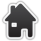 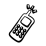 Dirección: ____________________________________________________________________________________B) Nombre: ___________________________________________________ Parentesco: ____________________Tel: __________________________ Cel: __________________________ Email: _____________________Dirección: ____________________________________________________________________________________Datos de Fiador/Aval:Nombre: _____________________________________________________________________________________Dirección: _____________________________________Tel. Casa________________ Cel.:________________Lugar de trabajo: _____________________________________________________Nota: NO SE ADMITEN MASCOTAS